  EARLY   CENTER Our own Temple Preschool Cook will bake birthday cupcakes OR cookies for your child’s classroom birthday celebration. When the  form is completed, your account will be charged.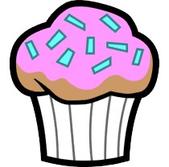 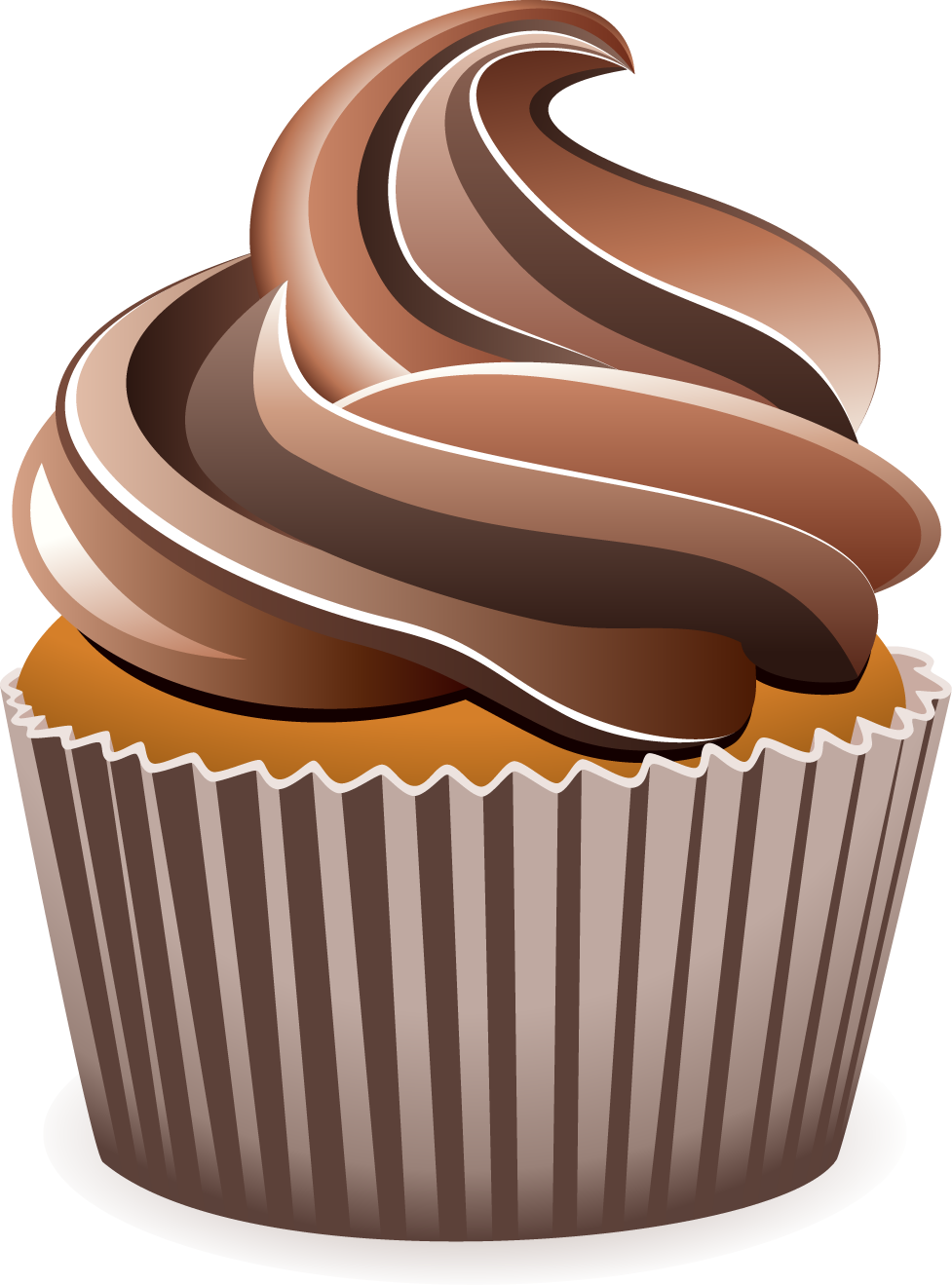 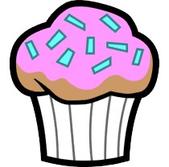 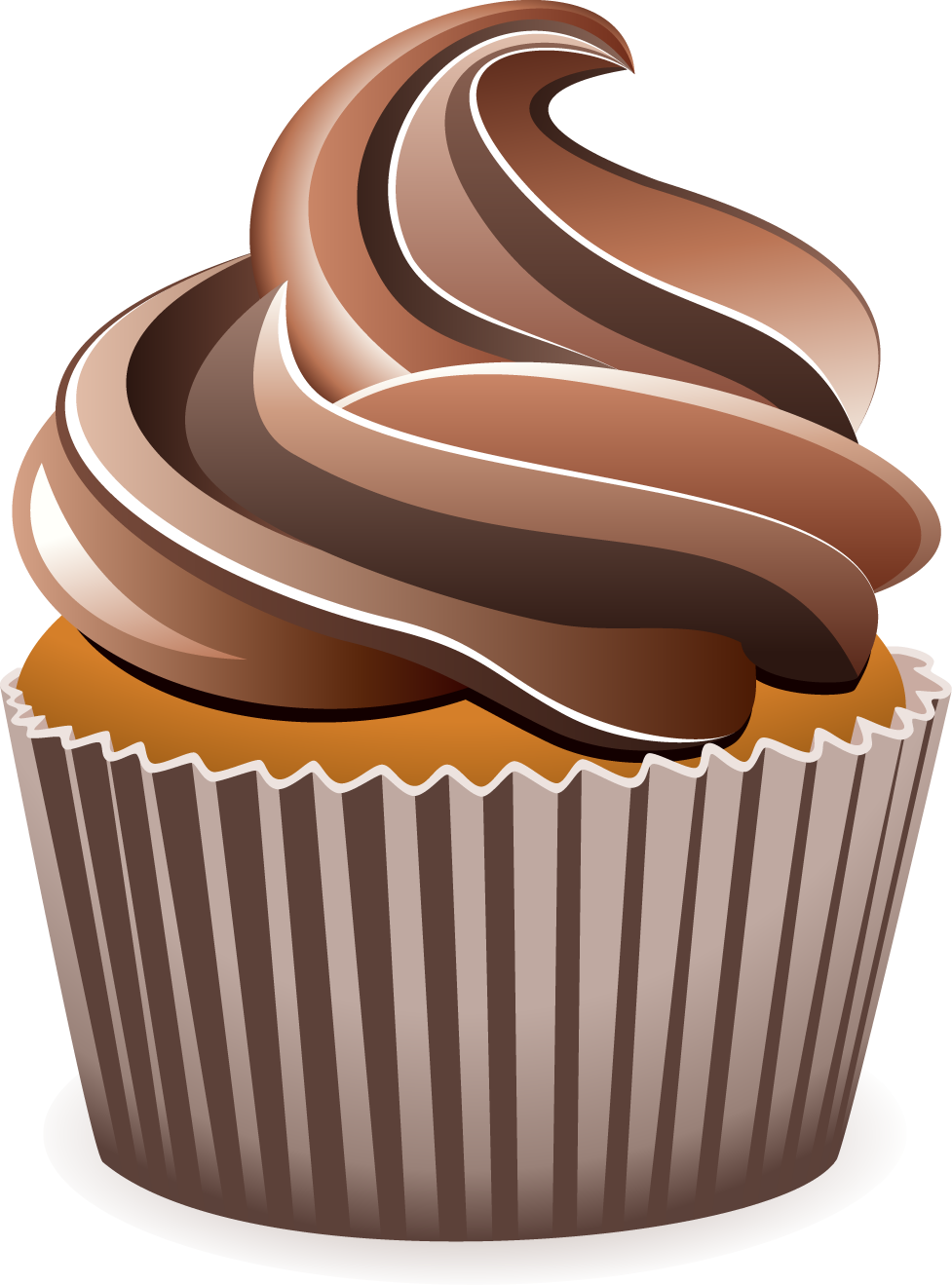 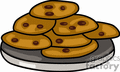 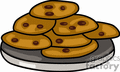 